【幼儿园提醒】3月，家长要特别提防这6种疾病！春光明媚，病毒纷飞~春季万物复苏，正是各种病毒、细菌侵袭宝宝的“好”时机轮状病毒，让几乎每个六岁以下小孩都中招什么是轮状病毒？轮状病毒是儿童急性腹泻的最常见病因之一。专家提醒：根据往年的监测结果，我省3月份腹泻病人中，通常有2-3成病人能检出轮状病毒，且婴幼儿感染的风险较高。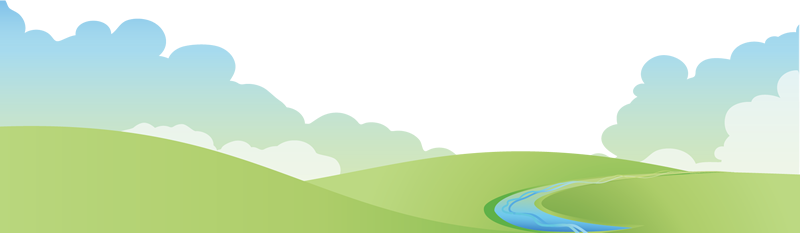 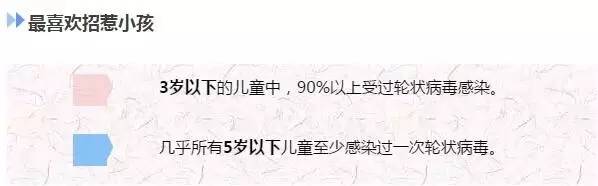 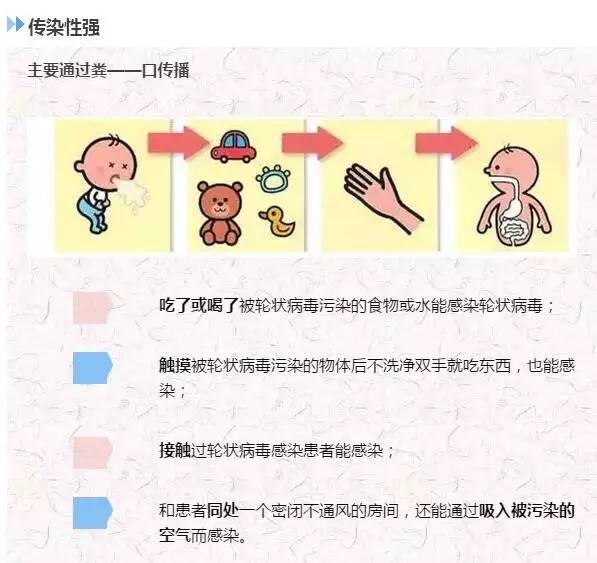 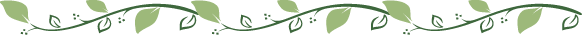 3月，家长还要特别提防这5种疾病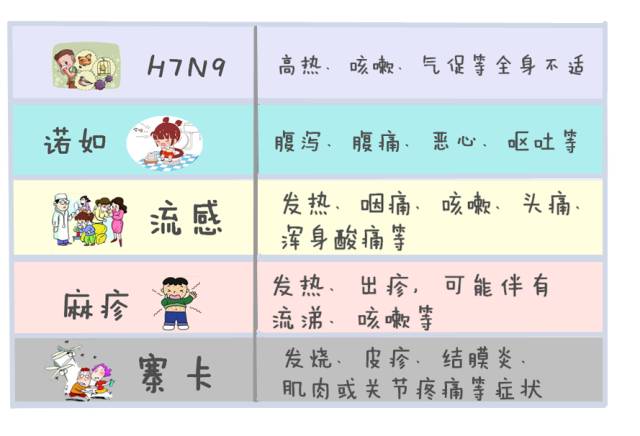 防患未然，预防在先预防病毒感染，我们应该做到：勤洗手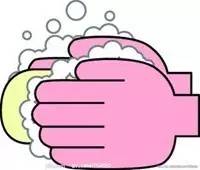 教育孩子接触食物或吃东西前，还有上厕所后，必须要洗手。家长在清洁、消毒（可用含氯消毒剂）呕吐物、粪便及受污染物品时必须先戴上手套，然后一定要用清水+肥皂彻底把手洗干净。吃熟食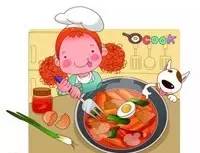 食物要煮熟煮透，并教育小孩不喝生水。远离传染源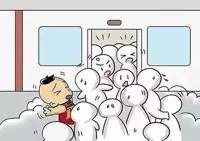 应少带孩子去人多拥挤的公共场所，特别是在流行高发季节。注意通风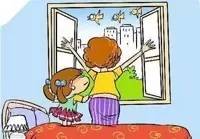 室内注意通风换气。接种疫苗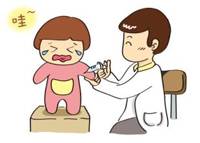 接种疫苗是预防秋季腹泻经济有效的方法。不妨转发出去，给其他爸爸妈妈们提个醒一起关注孩子们的健康！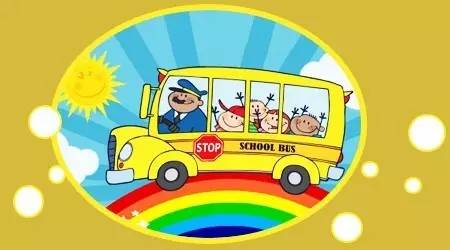 春天很好，健康不可少！记得为自己和家人做好预防哦~